sOUČÁSTI ŠKOLYŠKOLNÍ DRUŽINAIdentifikační údajeNÁZEV: ŠKOLNÍ VZDĚLÁVACÍ PROGRAM PRO ŠKOLNÍ DRUŽINUPŘEDKLADATEL:		ZÁKLADNÍ ŠKOLA PRACHATICE, VODŇANSKÁ 287, 383 01 PRACHATICE ŘEDITELKA ŠKOLY: Mgr. Bc. Petra Sandanyová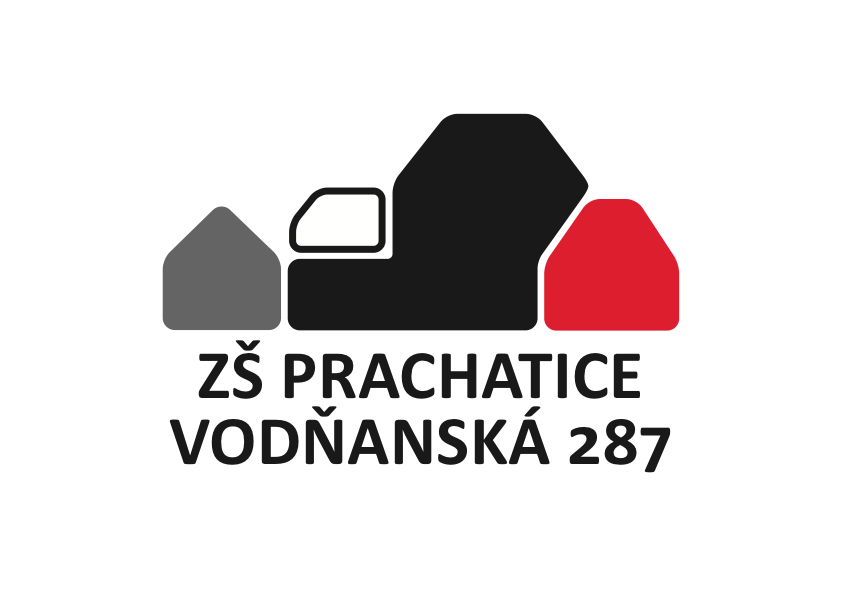 	TELEFON: 388 302021, FAX: 388 302020E-MAIL: zs@vodnanka.czWEB ŠKOLY: www.vodnanka.czIČO: 70932158IZO: 107 722 101 REDIZO: 600062961ZŘIZOVATEL:	MĚSTO PRACHATICE, VELKÉ NÁMĚSTÍ 3, 38301 PRACHATICE	STAROSTA: Ing. Martin Malý	TELEFON: 388 317297 	E-MAIL: starosta@mupt.czPLATNOST DOKUMENTU OD: 1. 9. 20162 Charakteristika školní družiny Školní družina (ŠD) je součástí Základní školy Prachatice, Vodňanská 287, v Prachaticích. Svým působením školní družina prohlubuje účinnost působení školy.Účastníky zájmového vzdělávání jsou žáci této školy, dále jen žáci.ŠD je určena žákům I. stupně, kteří jsou zapsáni k pravidelné docházce v jednotlivých odděleních. Oddělení je naplňováno do počtu 30 žáků. Doba denního provozu je stanovena vedením školy na aktuální školní rok po dohodě s vychovatelkami a s vyučujícími.ŠD poskytuje vzdělávání v odpoledních hodinách po skončení vyučování.3 Podmínky přijímání a ukončování vzděláváníÚčastníky zájmového vzdělávání ve ŠD jsou přednostně žáci I. stupně základní školy. O přijetí rozhoduje ředitelka školy.K pravidelné činnosti a k prázdninové činnosti jsou žáci přijímáni na základě písemné přihlášky.Ukončení docházky je možné pouze na základě písemného prohlášení zákonného zástupce žáka.Podmínky jsou stanoveny vnitřním řádem školní družiny (viz Vnitřní řád školní družiny).4 Podmínky pro vzdělávání žáků se speciálními vzdělávacími potřebamiŽákům se speciálními vzdělávacími potřebami bude podle stupně a charakteru jejich znevýhodnění při jejich začleňování do volnočasových aktivit věnována průběžná zvláštní pozornost a v některých oblastech i přizpůsobení forem a obsahu činností ŠD.Pro rozvoj talentovaných jedinců bude nabízet školní družina další doplňkové aktivity v oblasti jejich zájmů – např. aktivity zaměřené na rozvoj tvořivosti, spolupráce, vztahů a sociální a emocionální inteligence. Vychovatelky spolupracují s třídními učitelkami a s výchovnou poradkyní školy.     5 Materiální a ekonomické podmínkyŠD má pro svou činnost vlastní prostory, které odpovídají potřebám žáků a jsou vybaveny odpovídajícím nábytkem, audio a video technikou a počítači, dále výtvarnými a sportovní pomůckami, stolními a konstruktivními hrami, časopisy, příruční knihovnou.Současně je možné i využívat prostory školy: hřiště, tělocvičnu, cvičnou kuchyňku, učebnu pro výuku základů informatiky.Materiální pomůcky, zejména pro výtvarné a sportovní činnosti a hry se průběžně během školního roku obnovují a doplňují.Výše úplaty zájmového vzdělávání je aktuálně stanovena vedením školy.Část úplaty se zpět vrací formou příspěvku na materiální vybavení.Pedagogičtí pracovníci sledují další možnosti doplňování a zlepšování materiálních podmínek.6 Personální podmínkyPedagogické působení zajišťují kvalifikované vychovatelky, které se specializují zejména na tělovýchovné aktivity, hudební, taneční, výtvarné a rukodělné činnosti. Své odborné znalosti si i nadále prohlubují v akreditovaných kurzech, seminářích a samostudiem. 7 Podmínky bezpečnosti práce a ochrany zdravíVšechny činnosti jsou plánovány tak, aby se předcházelo možným rizikům nejen v bezpečnosti fyzické, ale i sociální a emocionální.Podmínky pro zajištění bezpečnosti a ochrany zdraví dětí jsou dány vnitřním řádem školní družiny, školním řádem a vnitřními řády odborných učeben a řádem pro provoz školního hřiště.Vychovatelky v ŠD se snaží vytvořit dětem přátelskou atmosféru a příznivé sociální klima. Mají právní povědomí a znají bezpečnostní předpisy pro práci s dětmi. Smyslem jejich práce je probouzet u dětí aktivní zájem o okolí, rozvíjet jejich přirozenou zvídavost, chuť navazovat sociální kontakty, rozvíjet komunikaci mezi žáky a vytvářet bezpečné a příjemné prostředí pro všechny účastníky.8 Cíle vzděláváníCílem programu v ŠD je připravit žáky pro život v současné společnosti a prostřednictvím volnočasových aktivit je vychovávat k smysluplnému využívání volného času, vybavovat žáky dostatkem námětů pro naplňování volného času a potřebnými vědomostmi, dovednostmi a postoji a rozvíjet žáky v dovednostech a vědomostech potřebných k životu ve společnosti.Umožňuje žákům najít si své místo ve skupiněZabezpečuje odpočinek, relaxaci a aktivní využití volného časuNapomáhá formování životních postojů a posiluje osobnost žáků k dosažení úspěchuVýchovně vzdělávací program je zaměřenna výchovu ke zdravému životnímu stylu, posilování komunikačních dovedností, odpovědnost za své chování, ovládání negativních citových reakcí, poznávání sebe samého, uplatnění se ve skupině, formování životních postojů, nacházení nových vazeb souvztažnosti mezi již získanými poznatky z vyučování.na spolupráci se školou a rodinouna prevenci negativních sociálních jevů.9 Délka a formy vzděláváníČinnost školní družiny je organizována po dobu celého školního roku různými formami.Jsou to tyto formy:pravidelné činnosti – organizované aktivity, zájmové útvarypříležitostné akce – besedy, vystoupeníspontánní aktivityodpočinkové a rekreační činnostipříprava na vyučováníprázdninová činnost10 Obsah a časový plán vzděláváníRoční plán činnosti ŠDzáří:		Začíná škola – poznáváme seříjen: 	Podzimlistopad:	Dny padajícího listíprosinec:	Doba adventní – kouzlo Vánocleden:	Pobyt v zimní příroděúnor: 	Masopustní obdobíbřezen:	Vítáme jaroduben:	Velikonoce, Děti a dopravakvěten:	Osobní bezpečíčerven:	Těšíme se na prázdninyčervenec, srpen:	letní táborysOUČÁSTI ŠKOLYŠKOLNÍ KLUB1 Identifikační údajeNÁZEV: ŠKOLNÍ VZDĚLÁVACÍ PROGRAM PRO ŠKOLNÍ KLUBPŘEDKLADATEL:		ZÁKLADNÍ ŠKOLA PRACHATICE, VODŇANSKÁ 287, 383 01 PRACHATICE ŘEDITELKA ŠKOLY: Mgr. Bc. Petra Sandanyová	TELEFON: 388 302021, FAX: 388 302020E-MAIL: zs@vodnanka.czWEB ŠKOLY: www.vodnanka.czIČO: 70932158IZO: 107 722 101 REDIZO: 600062961ZŘIZOVATEL:	MĚSTO PRACHATICE, VELKÉ NÁMĚSTÍ 3, 38301 PRACHATICE	STAROSTA: Ing. Martin Malý	TELEFON: 388 317297 	E-MAIL: starosta@mupt.czPLATNOST DOKUMENTU OD: 1. 9. 20162 Charakteristika školního klubu Školní klub (ŠK) je součástí Základní školy Prachatice, Vodňanská 287, v Prachaticích. Svým působením školní klub prohlubuje účinnost působení školy.Účastníky zájmového vzdělávání jsou žáci této školy, dále jen žáci.ŠK je určen žákům II. stupně. Žáci II. stupně dochází do ŠK na základě vyplněné přihlášky a jejich docházka je evidována. K pravidelné docházce do ŠK mohou být zapsáni i žáci I. stupně, kteří nejsou zapsáni k pravidelné docházce do školní družiny. Žáci, kteří jsou přihlášení pouze k ranní docházce, jsou zapsáni na základě vyplněné přihlášky do ranního školního klubu (dále jen RŠK).Doba denního provozu je stanovena vedením školy na aktuální školní rok po dohodě s vychovatelkami a s vyučujícími.3 Podmínky přijímání a ukončování vzděláváníÚčastníky zájmového vzdělávání ve ŠK jsou přednostně žáci II. stupně základní školy. O přijetí rozhoduje ředitelka školy.K pravidelné činnosti a k prázdninové činnosti jsou žáci přijímáni na základě písemné přihlášky.Ukončení docházky je možné pouze na základě písemného prohlášení zákonného zástupce žáka.Podmínky jsou stanoveny vnitřním řádem školního klubu (viz Vnitřní řád školního klubu).4 Podmínky pro vzdělávání žáků se speciálními vzdělávacími potřebamiŽákům se speciálními vzdělávacími potřebami bude podle stupně a charakteru jejich znevýhodnění při jejich začleňování do volnočasových aktivit věnována průběžná zvláštní pozornost a v některých oblastech i přizpůsobení forem a obsahu činností ŠK.Pro rozvoj talentovaných jedinců bude nabízet školní družina další doplňkové aktivity v oblasti jejich zájmů – např. aktivity zaměřené na rozvoj tvořivosti, spolupráce, vztahů a sociální a emocionální inteligence. Vychovatelky spolupracují s třídními učitelkami a s výchovnou poradkyní školy.     5 Materiální a ekonomické podmínkyŠK má pro svou činnost vlastní prostory, které odpovídají potřebám žáků a jsou vybaveny odpovídajícím nábytkem, audio a video technikou a počítači, dále výtvarnými a sportovní pomůckami, stolními a konstruktivními hrami, časopisy, příruční knihovnou.Současně je možné i využívat prostory školy: hřiště, tělocvičnu, cvičnou kuchyňku, učebnu pro výuku základů informatiky.Materiální pomůcky, zejména pro výtvarné a sportovní činnosti a hry se průběžně během školního roku obnovují a doplňují.Výše úplaty zájmového vzdělávání je aktuálně stanovena vedením školy.Část úplaty se zpět vrací formou příspěvku na materiální vybavení.Pedagogičtí pracovníci sledují další možnosti doplňování a zlepšování materiálních podmínek.6 Personální podmínkyPedagogické působení zajišťují kvalifikované vychovatelky, které se specializují zejména na tělovýchovné aktivity, hudební, taneční, výtvarné a rukodělné činnosti. Své odborné znalosti si i nadále prohlubují v akreditovaných kurzech, seminářích a samostudiem. 7 Podmínky bezpečnosti práce a ochrany zdravíVšechny činnosti jsou plánovány tak, aby se předcházelo možným rizikům nejen v bezpečnosti fyzické, ale i sociální a emocionální.Podmínky pro zajištění bezpečnosti a ochrany zdraví dětí jsou dány vnitřním řádem školního klubu, školním řádem a vnitřními řády odborných učeben a řádem pro provoz školního hřiště.Vychovatelky ve ŠK se snaží vytvořit dětem přátelskou atmosféru a příznivé sociální klima. Mají právní povědomí a znají bezpečnostní předpisy pro práci s dětmi. Smyslem jejich práce je probouzet u dětí aktivní zájem o okolí, rozvíjet jejich přirozenou zvídavost, chuť navazovat sociální kontakty, rozvíjet komunikaci mezi žáky a vytvářet bezpečné a příjemné prostředí pro všechny účastníky.8 Cíle vzděláváníCílem programu ve ŠK je připravit žáky pro život v současné společnosti a prostřednictvím volnočasových aktivit je vychovávat k smysluplnému využívání volného času, vybavovat žáky dostatkem námětů pro naplňování volného času a potřebnými vědomostmi, dovednostmi a postoji a rozvíjet žáky v dovednostech a vědomostech potřebných k životu ve společnosti.Umožňuje žákům najít si své místo ve skupiněZabezpečuje odpočinek, relaxaci a aktivní využití volného časuNapomáhá formování životních postojů a posiluje osobnost žáků k dosažení úspěchuVýchovně vzdělávací program je zaměřenna výchovu ke zdravému životnímu stylu, posilování komunikačních dovedností, odpovědnost za své chování, ovládání negativních citových reakcí, poznávání sebe samého, uplatnění se ve skupině, formování životních postojů, nacházení nových vazeb souvztažnosti mezi již získanými poznatky z vyučování.na spolupráci se školou a rodinouna prevenci negativních sociálních jevů.9 Délka a formy vzděláváníČinnost školního klubu je organizována po dobu celého školního roku různými formami.Jsou to tyto formy:pravidelné činnosti – organizované aktivity, zájmové útvarypříležitostné akce – besedy, vystoupeníspontánní aktivityodpočinkové a rekreační činnostipříprava na vyučováníprázdninová činnost10 Obsah a časový plán vzděláváníRoční plán činnosti ŠKzáří:		Začíná škola – poznáváme seříjen: 	Podzimlistopad:	Dny padajícího listíprosinec:	Doba adventní – kouzlo Vánocleden:	Pobyt v zimní příroděúnor: 	Masopustní obdobíbřezen:	Vítáme jaroduben:	Velikonoce, Děti a dopravakvěten:	Osobní bezpečíčerven:	Těšíme se na prázdninyčervenec, srpen:	letní táboryČlověk a jeho světTematické okruhy: Místo kde žijeme – náš domov, škola a cesta do ní, chodec a cyklista, naše obec a naše město, okolní krajina, jak žijeme, naše vlast, Evropa a světLidé a čas – náš denní režim, současnost a minulost v našem životě - jak se mění lidé, báje, mýty, pověstiLidé kolem nás – rodina, kamarádi, svátky a oslavy, soužití lidí, chování lidí, právo a spravedlnost, kultura, Člověk a jeho zdraví – lidské tělo, pečujeme o zdraví – co nám prospívá, co nám škodí, zdravá výživa, osobní bezpečí, situace hromadného ohroženíRozmanitosti přírody – příroda okolo nás – rostliny a živočichové, chráníme si své životní prostředí, roční období, počasíČlověk a svět práce – do této oblasti patří: 1. Pracovně – technické činnosti                                                                               2. Pracovně výtvarné činnostiTěmito činnostmi vedeme žáky k rozvíjení schopností a dovedností, osvojování návyků, ke spolupráci, zodpovědnosti a udržování pořádku. Umění a kultura - do této oblasti patří:  1. Výtvarné činnosti – Prostřednictvím výtvarných činností umožňujeme žákům poznávat okolní svět i svůj vnitřní.2. Literární, hudební a dramatické činnosti -  žáci se prostřednictvím činností seznamují s výrazovými prostředky a s jazykem hudebního a výtvarného umění, ale také umění dramatického a literárního. Člověk a zdraví – do této oblasti jsou zahrnuté tělovýchovné a rekreačně-tělovýchovné činnosti. Ty umožňují žákům poznat vlastní pohybové možnosti a přednosti, ale i pohybová a zdravotní omezení, rozumět jim a respektovat je u sebe i u druhých.Matematika a její aplikaceVyužíváme ji zejména při přípravě na vyučování. Žáci si zopakují učivo formou her, které umožňují psychické uvolnění, ale i procvičení a upevnění matematických znalostí a dovedností zábavnou formou, aniž si žáci uvědomují, že se učí. Jazyk a jazyková komunikaceProstřednictvím jazykových a literárních činností žák vyjadřuje své myšlenky a city, vžívá se do myšlení a cítění druhých. V průběhu nabízených činností se naučí vhodné komunikaci, získává schopnost vyjadřovat vlastní názor, vystupovat před ostatními, souvisle se vyjadřovat a kultivovaně používat mateřský jazyk v běžných situacích.Člověk a jeho světTematické okruhy: Místo kde žijeme – náš domov, škola a cesta do ní, chodec a cyklista, naše obec a naše město, okolní krajina, jak žijeme, naše vlast, Evropa a světLidé a čas – náš denní režim, současnost a minulost v našem životě - jak se mění lidé, báje, mýty, pověstiLidé kolem nás – rodina, kamarádi, svátky a oslavy, soužití lidí, chování lidí, právo a spravedlnost, kultura, Člověk a jeho zdraví – lidské tělo, pečujeme o zdraví – co nám prospívá, co nám škodí, zdravá výživa, osobní bezpečí, situace hromadného ohroženíRozmanitosti přírody – příroda okolo nás – rostliny a živočichové, chráníme si své životní prostředí, roční období, počasíČlověk a svět práce – do této oblasti patří: 1. Pracovně – technické činnosti                                                                               2. Pracovně výtvarné činnostiTěmito činnostmi vedeme žáky k rozvíjení schopností a dovedností, osvojování návyků, ke spolupráci, zodpovědnosti a udržování pořádku. Umění a kultura - do této oblasti patří:  1. Výtvarné činnosti – Prostřednictvím výtvarných činností umožňujeme žákům poznávat okolní svět i svůj vnitřní.2. Literární, hudební a dramatické činnosti -  žáci se prostřednictvím činností seznamují s výrazovými prostředky a s jazykem hudebního a výtvarného umění, ale také umění dramatického a literárního. Člověk a zdraví – do této oblasti jsou zahrnuté tělovýchovné a rekreačně-tělovýchovné činnosti. Ty umožňují žákům poznat vlastní pohybové možnosti a přednosti, ale i pohybová a zdravotní omezení, rozumět jim a respektovat je u sebe i u druhých.Matematika a její aplikaceVyužíváme ji zejména při přípravě na vyučování. Žáci si zopakují učivo formou her, které umožňují psychické uvolnění, ale i procvičení a upevnění matematických znalostí a dovedností zábavnou formou, aniž si žáci uvědomují, že se učí. Jazyk a jazyková komunikaceProstřednictvím jazykových a literárních činností žák vyjadřuje své myšlenky a city, vžívá se do myšlení a cítění druhých. V průběhu nabízených činností se naučí vhodné komunikaci, získává schopnost vyjadřovat vlastní názor, vystupovat před ostatními, souvisle se vyjadřovat a kultivovaně používat mateřský jazyk v běžných situacích.